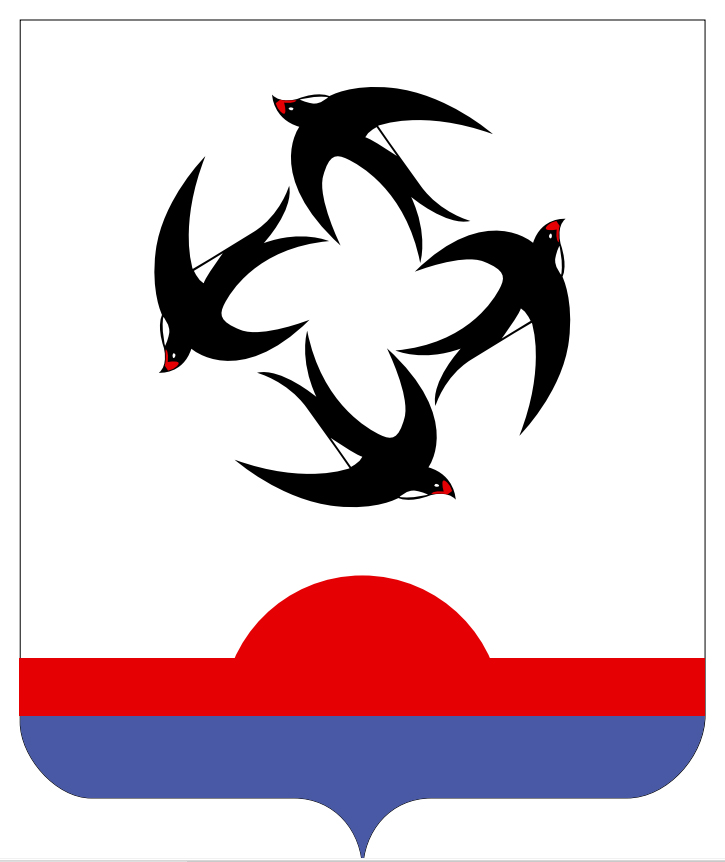 АДМИНИСТРАЦИЯ КИЛЬМЕЗСКОГО РАЙОНАКИРОВСКОЙ ОБЛАСТИПОСТАНОВЛЕНИЕ14.04.2022	                                                                                                           № 145пгт КильмезьОб утверждении программы профилактики рисков причинения вреда (ущерба) охраняемым законом ценностям по муниципальному земельному контролю в границах сельских поселений муниципального образования Кильмезский муниципальный районКировской области на 2022 год       В соответствии с Федеральным законом от 31.07.2020 № 248-ФЗ                "О государственном контроле (надзоре) и муниципальном контроле                  в Российской Федерации", на основании постановления Правительства РФ     от 25.06.2021 № 990 "Об утверждении Правил разработки и утверждения контрольными (надзорными) органами программы профилактики рисков причинения вреда (ущерба) охраняемым законом ценностям", администрация Кильмезского района ПОСТАНОВЛЯЕТ:       1. Утвердить программу профилактики рисков причинения вреда (ущерба) охраняемым законом ценностям по муниципальному земельному контролю     в границах сельских поселений муниципального образования Кильмезский муниципальный район Кировской области на 2022 год, согласно приложению.       2. Опубликовать настоящее постановление                                                      в информационно-телекоммуникационной сети "Интернет" на официальном сайте администрации Кильмезского района.Глава Кильмезского района                                                                 А.В. Стяжкин____________________________________________________________________ПОДГОТОВЛЕНО:Главный специалист по землеустройству                                Г.Г. Бикмухаметова14.04.2022СОГЛАСОВАНО:Начальник управления планированияи экономического развития                                                           Г.П. Четверикова14.04.2022ПРАВОВАЯ ЭКСПЕРТИЗА ПРОВЕДЕНА:Консультант по правовым вопросам                                                      Е.В. Бурова14.04.2022ЛИНГВИСТИЧЕСКАЯ ЭКСПЕРТИЗА ПРОВЕДЕНА:Управляющий деламиадминистрации района, заведующийотделом организационнойи кадровой работы					                               М.Н. Дрягина14.04.2022РАЗОСЛАТЬ: Администрация района – 2, УПЭР – 1.ВСЕГО: 3 экз.                                                                                                   Приложение                                                                                                   УТВЕРЖДЕН                                                                                                   постановлением                                                                                                   администрации                                                                                                   Кильмезского района                                                                                                   от 14.04.2022 №145ПРОГРАММАПРОФИЛАКТИКИ РИСКОВ ПРИЧИНЕНИЯ ВРЕДА (УЩЕРБА) ОХРАНЯЕМЫМ ЗАКОНОМ ЦЕННОСТЯМ ПО МУНИЦИПАЛЬНОМУ ЗЕМЕЛЬНОМУ КОНТРОЛЮ В ГРАНИЦАХ СЕЛЬСКИХ ПОСЕЛЕНИЙ МУНИЦИПАЛЬНОГО ОБРАЗОВАНИЯ КИЛЬМЕЗСКИЙ МУНИЦИПАЛЬНЫЙ РАЙОН КИРОВСКОЙ ОБЛАСТИ НА 2022 ГОДРаздел 1. Анализ текущего состояния осуществления муниципального земельного контроля в границах сельских поселений муниципального образования Кильмезский муниципальный район Кировской области, описание текущего развития профилактической деятельности администрации Кильмезского района Кировской области, характеристика проблем, на решение которых направлена программа профилактики       Настоящая программа профилактики рисков причинения вреда (ущерба) охраняемым законом ценностям по муниципальному земельному контролю     в границах сельских поселений муниципального образования Кильмезский муниципальный район Кировской области на 2022 год (далее – программа профилактики) разработана в соответствии со статьей 44 Федерального закона от 31 июля . № 248-ФЗ "О государственном контроле (надзоре)                и муниципальном контроле в Российской Федерации", постановлением Правительства Российской Федерации от 25 июня . № 990                    "Об утверждении Правил разработки и утверждения контрольными (надзорными) органами программы профилактики рисков причинения вреда (ущерба) охраняемым законом ценностям", в связи с вступлением в законную силу Положения о муниципальном земельном контроле в границах сельских поселений муниципального образования Кильмезский муниципальный район Кировской области, утвержденного решением районной Думы Кильмезского муниципального района Кировской области шестого созыва от 12 октября . № 2/2, в целях предупреждения возможного нарушения юридическими лицами, их руководителями и иными должностными лицами, индивидуальными предпринимателями, гражданами (далее – подконтрольные субъекты) обязательных требований земельного законодательства и снижения рисков причинения ущерба охраняемым законом ценностям                               и предусматривает комплекс мероприятий по профилактике рисков причинения вреда (ущерба) охраняемым законом ценностям при осуществлении муниципального земельного контроля.       Профилактика (далее – обязательные требования) предупреждения возможного нарушения подконтрольными субъектами обязательных требований и снижения рисков причинения ущерба охраняемым законом ценностям, разъяснения подконтрольным субъектам обязательных требований земельного законодательства в отношении объектов земельных отношений.Раздел 2. Цели и задачи реализации программы профилактикиОсновными целями программы профилактики являются:       1. Стимулирование добросовестного соблюдения обязательных требований всеми контролируемыми лицами.       2. Устранение условий, причин и факторов, способных привести                 к нарушениям обязательных требований и (или) причинению вреда (ущерба) охраняемым законом ценностям.       3. Создание условий для доведения обязательных требований до контролируемых лиц, повышение информированности о способах их соблюдения.Проведение профилактических мероприятий программы профилактики направлено на решение следующих задач:       1. Укрепление системы профилактики нарушений рисков причинения вреда (ущерба) охраняемым законом ценностям.       2. Повышение правосознания и правовой культуры юридических лиц, индивидуальных предпринимателей и граждан.       3. Оценка возможной угрозы причинения либо причинения вреда жизни, здоровью граждан, выработка и реализация профилактических мер, способствующих ее снижению.       4. Выявление факторов угрозы причинения либо причинения вреда жизни, здоровью граждан, причин и условий, способствующих нарушению обязательных требований, определение способов устранения или снижения угрозы.       5. Оценка состояния подконтрольной среды и установление зависимости видов и интенсивности профилактических мероприятий от присвоенных контролируемым лицам уровней риска.Раздел 3. Перечень профилактических мероприятий, сроки (периодичность) их проведенияРаздел 4. Показатели результативности и эффективности программы профилактикиN п/пНаименование мероприятияСрок исполненияСтруктурное подразделение, ответственное за реализацию1.Информирование контролируемых и иных лиц, заинтересованных лиц по вопросам соблюдения обязательных требований посредством размещения сведений на своем официальном сайте в сети «Интернет» (далее – официальный сайт), в средствах массовой информации, через личные кабинеты контролируемых лиц в государственных информационных системах (при их наличии) и в иных формах. По меренеобходимостиУправление планирования и экономического развития администрации Кильмезского района1.Размещение и поддержание в актуальном состоянии на официальном сайте администрации Кильмезского района Кировской области в сети "Интернет" сведений, предусмотренных частью 3 статьи 46 Федеральный закон от 31.07.2020             № 248-ФЗ "О государственном контроле (надзоре) и муниципальном контроле в Российской Федерации" По мере обновления Управление планирования и экономического развития администрации Кильмезского района2.Консультирование:1. Инспекторы осуществляют консультирование контролируемых лиц и их представителей:1) в виде устных разъяснений по телефону, посредством видео-конференц-связи, на личном приеме либо в ходе проведения профилактического мероприятия, контрольного мероприятия;2) посредством размещения на официальном сайте администрации Слободского муниципального района Кировской области письменного разъяснения по однотипным обращениям (более 10 однотипных обращений) контролируемых лиц и их представителей, подписанного уполномоченным должностным лицом Контрольного органа.2. Индивидуальное консультирование на личном приеме каждого заявителя.3. Письменное консультирование контролируемых лиц и их представителей осуществляется по следующим вопросам:1) порядок обжалования решений контрольного органа;2) иные вопросы.4. Контролируемое лицо вправе направить запрос о предоставлении письменного ответа в сроки, установленные Федеральным законом от 02.05.2006 № 59-ФЗ "О порядке рассмотрения обращений граждан Российской Федерации"По мере необходимостиУправление планирования и экономического развития администрации Кильмезского районаN п/пНаименование показателяВеличина1.Полнота информации, размещенной на официальном сайте контрольного органа в сети "Интернет" в соответствии с частью 3 статьи 46 Федерального закона от 31 июля 2020 г. № 248-ФЗ "О государственном контроле (надзоре) и муниципальном контроле в Российской Федерации"100%2.Удовлетворенность контролируемых лиц и их представителей консультированием контрольного (надзорного) органа100% от числа обратившихся